Сценарный план урока русского языкаУчитель: Руденко Елена СергеевнаПредмет: русский языкКласс: 5Тип урока: изучение нового материалаТема урока:«Буквы З и С на конце приставок»Цель урока:  способствовать формированию  умения определять условия выбора букв З и  С на конце приставокЗадачи:  - обучающие: обеспечить понимание содержания учебного материала;  совершенствовать навыки грамотного письма и связной речи; обогащать словарный запас школьников- развивающие: развивать внимание, логику рассуждения- воспитательные: прививать интерес к русскому языку, формировать нравственные качества, создавать  благоприятную  атмосферу поддержки и заинтересованности, уважения и сотрудничестваПланируемые результаты:•личностные: сформировать интерес  иуважительное отношение к родному языку•метапредметные: развивать операции логического мышления: сопоставление, анализ, навыки самоконтроля, взаимоконтроля; уметь работать индивидуально и в паре, находить общие решения; излагать свое мнение и аргументировать свою точку зрения; определять цели предстоящей учебной деятельности, последовательность действий, оценивать достигнутые результаты и адекватно формулировать их в разной форме.•предметные:сформировать умение  правильного написания букв З и С на конце приставок,развивать навык употребления букв З и С на конце приставокТип урока: «открытие» нового знанияФормы работы: индивидуальная, работа в парах, коллективнаяОборудование: учебник,презентация,  компьютер, интерактивная доска, раздаточный материалСтруктура и ход урокаПриложение 1Инструкция Прочитайте текст. Какова основная мысль  текста? Найдите в нём слова с приставками, оканчивающимися на –з, -с.Выпишите найденные слова, распределяя их по группам:                   а) слова с приставками, оканчивающимися на З,                   б) слова с приставками, оканчивающимися на С.      4.    Выделите приставки, подчеркните в них согласные З, С.      5.  Наблюдая за словами, постарайтесь высказать предположение о том, от чего может зависеть выбор согласных З, С в приставках.    6.   Графически обозначьте орфограмму.    7.   Результаты своих наблюдений представьте в виде схемы.Водопад.     Перед нами мощный поток воды, который бурно устремляется вниз с большой высоты. Далеко разносится грохот низвергающейся с обрыва воды. Всё кругом вздрагивает от шума. Беспрерывно падает вода и рассыпается внизу на миллиарды мелких брызг. Путешественники смотрят в безмолвном оцепенении на это чрезмерно величественное явление природы.        Особенное впечатление на зрителей  водопад производит в безоблачные дни, когда бесчисленные капельки как бы растворяются в воздухе.Источники:1. Г.А. Богданова. Уроки русского языка в 5 классе.  М. Мнемозина, 20032. Е. А. Влодавская. Поурочные разработки по русскому языку: 5 класс. М.: Из-во «Экзамен», 20063. Н.В. Егорова. Поурочные разработки по русскому языку 5 класс. М. «ВАКО» 20114. Т.А. Ладыженская.  Русский язык  5 класс. М. «Просвещение», 2012Этап урокаДеятельность учителяДеятельность учащихсяФормируемые УУД1.Организационный Прозвенел  для нас звонок – начинается урок. Ровно встали, подтянулись и друг другу улыбнулись.- Здравствуйте, ребята. Садитесь. Мне очень приятно, что у вас сегодня хорошее настроение. Приветствуют учителя, настраиваются на работу.ЛичностныеРегулятивные Цель: создание доброжелательной атмосферы, самоконтроль2.Мотивация к учебной деятельности- Ребята, русский язык – самый красивый и богатый язык в мире. Наш язык – живой. В нем очень много слов, правописание которых нам с вами пока еще не известно. Но с каждым новым уроком мы становимся грамотнее и мудрее. Сегодня у нас новая тема, но какая… узнаем позже.Запись даты в тетрадяхКоммуникативные, личностныеЦель: планирование учебного сотрудничества; создание мотивации на учёбу3.Актуализация знаний1.Фонетическая минутка (слайд2)- Ребята, подберите  к звукам парный согласный:[ б ] – [п][ в ] – [ф][ г ] -  [к][ д ] – [т][ ж] – [ш][ з ] – [с][ л ] [ м ] [ н ] [ р ] [ й]  - На какие группы делятся все согласные звуки? 2. Произведите морфемный анализ слов:Записка, добро, медвежонок, подбежать(слайд 3) 3. - Ребята,  прочитайте слова. Вспомните, как в русском языке называются такие слова?- Подберите к каждому слову синоним   с приставкой БЕС- или БЕЗ-Глупый, дурацкий (бессмысленный)Непорядок, хаос, кавардак (беспорядок)Лентяй, лодырь, балбес, шалопай, шалопут, повеса (бездельник)Немой,  молчаливый  (безмолвный)(слайд 4,5)Ученики отвечают на вопрос(парные и непарные, глухие, звонкие, сонорные)Ученики отвечают на вопрос(синонимы)Выполнение заданий вызывает трудностиРегулятивныеЦель: контроль и коррекция знаний; моделирование4.Постановка учебной задачи-  Что, на ваш взгляд, общего между подобранными нами синонимами?- Как вы думаете, отчего зависит написание букв З и С на конце приставок?-Как видите, у нас много вопросов, на которые хочется получить ответы.- Итак, начнем урок, тема которого…. Ребята, как вы думаете, какова тема нашего урока? - Чему мы хотим научиться на уроке?Ученики затрудняются ответить на вопросы(Буквы З и С на конце приставок)( правильно писать приставки, оканчивающиеся на –З и - С)Записывают тему урока в тетрадях познавательные, регулятивныеЦель: самостоятельносформулировать цель;спланировать и спрогнозировать предстоящую деятельность5.Усвоение новых знаний- Ребята, для достижения  поставленной цели, я  предлагаю  вам стать исследователями и самим постараться определить правила написания согласных З и С на конце приставок. Задание. Прочитайте текст и инструкцию к нему (См. Приложение 1). Выполните задания. (слайд 6)     В результате выполнения работы должна получиться следующая запись:разносится          беспрерывнонизвергающейся вздрагивает         бесчисленныебезмолвном         растворяютсячрезмернопроизводитбезоблачные-  Определите по толковому словарю лексическое значение следующих слов:Низвергающийся, чрезмерно, разносится- Обратимся  к учебнику и выясним, верно  ли мы составили схему правила.(слайд 7)Работают в парахВыделяют приставки. Пары предлагают свои варианты схематичной записи правила, например:                  звон.согл.з                  гласныйс                глух.согл.выписывают  лексические значения слов из словаряКоммуникативные, познавательные, Цель: планирование учебного сотрудничества, постановка вопросов; наблюдение, поиск и выделение информации, рассуждение и доказательстваЛичностныеРегулятивные6. Первичное закрепление знанияУпражнение. Узнайте слово по его лексическому значению.1. Тревожное состояние, волнение.2. Слегка, ненадолго заснуть.3. Плотно соединив, прижать друг к другу; например, пальцы в     кулак.4. Не умеющий читать и писать.5. Возобновить в своей памяти.- Какое слово в ряду написанных слов лишнее и почему?(слайд 8,9)беспокойствовздремнутьсжать               безграмотныйвспомнитьСжать - это слово, в котором непарная (одиночная) приставка С-.КоммуникативныепознавательныеЦель: уметь выражать свои мысли; установитьправильность и осознанность изученного материала- Посмотрите, ребята, на слова с при-ставкой С- и запомните Приставка С- в начале слова:сбиватьсдачасвиданиесговорсгоретьсделать- Почему в этих словах мы пишем з?З – часть корнязданиездесьздоровье(слайд 10,11)Произносится то З, то С, но пишем приставку С-.Нет приставки З-!В этих словах буква З является частью корняПознавательныеЦель: структурировать знанияЗадание. Прочитайте пословицы. Как вы понимаете смысл этих изречений.Спишите их, графически обозначив выбор орфограммы.Дерево без птиц – бе..плодное дерево.У сильного всегда бе..сильный виноват.Глупый осудит, умный ра..судит.!!! Объясните написание букв СС в словах бессильный, рассудит.(слайд 12,13) на стыке приставки и корня пишется две СС и ЗЗ, если одна из них относится к приставке, а другая к корню6. Динамическая пауза - А теперь поднимите руки высоко-высоко вверх. Я буду читать отрывки из стихотворений, а вы делать один хлопок, если услышите слова с приставками, оканчивающимися на –з, -с.Чтение отрывков из стихотворений.Листья, листья листопад, Не расчистить школьный сад.У солнышка есть правило: оно лучи расправило, Раскинуло с утра. И на земле жара.Я Володины отметки узнаю без дневника.Если брат приходит с тройкой,Раздаются три звонка.Нет, в жизни мне не повезло:Однажды я разбил стекло.Личностные, познавательныеЦель: закрепление эмоционально положительной атмосферы урока; определение уровня усвоения учебного материала 7. Контроль усвоения материлаЗадание. Объяснительный словарный диктант.Ра(с,з)целовать,  ра(с,з)краска,  во(с,з)ход,  и(с,з)пуг,  и(з,с)мерять,  ра(с,з)дробить,  и(з,с)дробить, бе(с,з)жалостный,  бе(з,с)чувственный, ра(с,з)говор,  во(с,з)делать, бе(з,с)делье,чре(с,з)мерный,   и(з,с)брать, и(з,с)жалить. (Слайд14)Пишут диктант и устно объясняют условия выбора орфограмм.РегулятивныепознавательныеЦель: контроль, коррекция, оценка; рассуждение и доказательстваУпражнение-игра.   «Четвёртый лишний»1.    Бе_численный,   п_бледнеть,   в_пахать, н_сходить.2.    Ра_пилить,   чре_мерный,   бе_шовный, и_пугать.3.    О_давать,   по_писать,   о_бросить, и_черпать.4.    Ра_цветать,   и_царапать,   ра_жалобить, ра_швырять.(слайд15)Упражнение. Выполните задание по образцу.Вариант I.     Образец:Чайник закипел – чайник вскипел.                           1) Бутоны открылись.  2) Яблони зацвели.  3) Соль просыпалась.  4) Мебель поставили.  5) Мы потратили деньги.Вариант II.Образец:   Шумный – бесшумный; дар – бездарный Порядок, участие,  корысть, жалость, честь,болезнь, вкус, плата, цена, жизнь.(слайд16)Выполняют задания8. Подведение итогов, рефлексияСообщение учителя.- Что нового узнали на уроке? - Чему мы научились на уроке? - Что вам понравилось на уроке?- Кто доволен своей работой на уроке? Возьмите такой знак 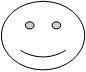 - А кто не доволен, такой - Мы хорошо с вами поработали на уроке, за что я вас благодарю. (слайд 17)Подводят итогисамооценкаПознавательные, регулятивные, личностныеЦель:рефлексия деятельности; самооценка;самоопределение, нравственно- эстетическое оценивание.9. Домашнее задание1. Составить словарный диктант  по теме «Правописание приставок на - з и - с».Или2. Используя некоторые из предложенных слов, составьте продолжение текста «Водопад». Вставьте в слова пропущенные буквы. Во…вышаются, во…ходит, бе…шумно, в…дрогнуть, ра…щелина, ра…глядеть, в…карабкаться, во…клицания, в…помнить, ра…сказать. (слайд18)Записывают Д/ЗЛичностные: самоопределение